Задания по английскому языку для 8а в период с 16.11 по 20.11. (группа Ю.С.)Внимание:  на проверку присылаем задания из Приложений 1, 2, 3 и кроссворд. Странички можно распечатать, сделать задания, сфотографировать и отправить. Можно переписать в тетрадь и сфотографировать. Фото присылать на электронную почту, обязательно написать имя и фамилию!Адрес моей электронной почты  yu.shershneva@yandex.ru, домашние задания принимаются до воскресенья 22 ноября! Вопросы тоже можно задавать по электронной почте.Данные материалы будут размещены:- в вашей группе в вайбере (через Ольгу Владимировну);- на сайте гимназии;- в электронном журнале к каждому уроку будет прикреплен этот файл.За эту неделю вы получите 3 оценки! С пятницы  уроки будут проводиться в зуме, СК в зуме (вторник в 8.00!!!)До встречи! See you!Приложение 1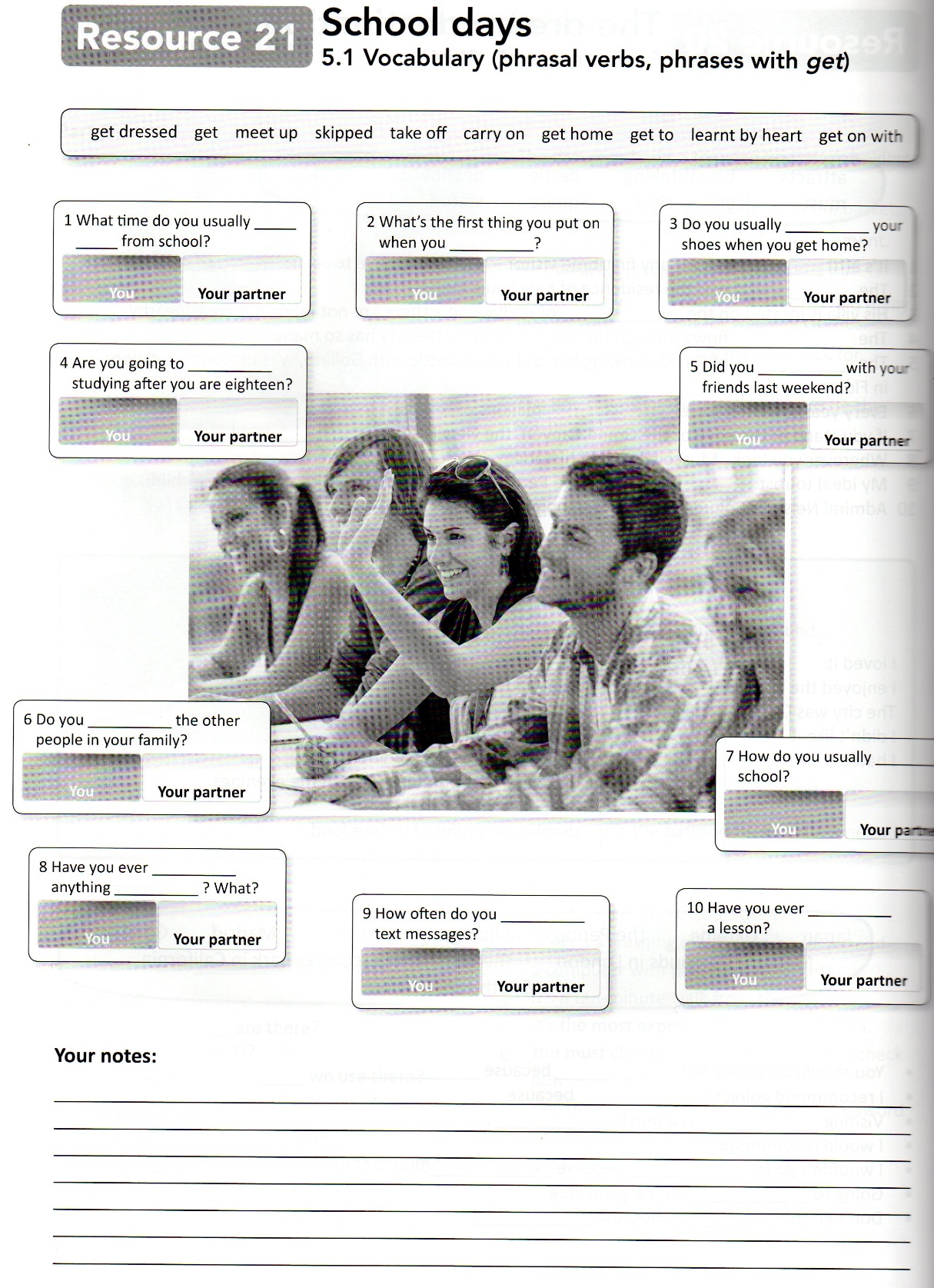 Написать 10 ответов о себеПриложение 2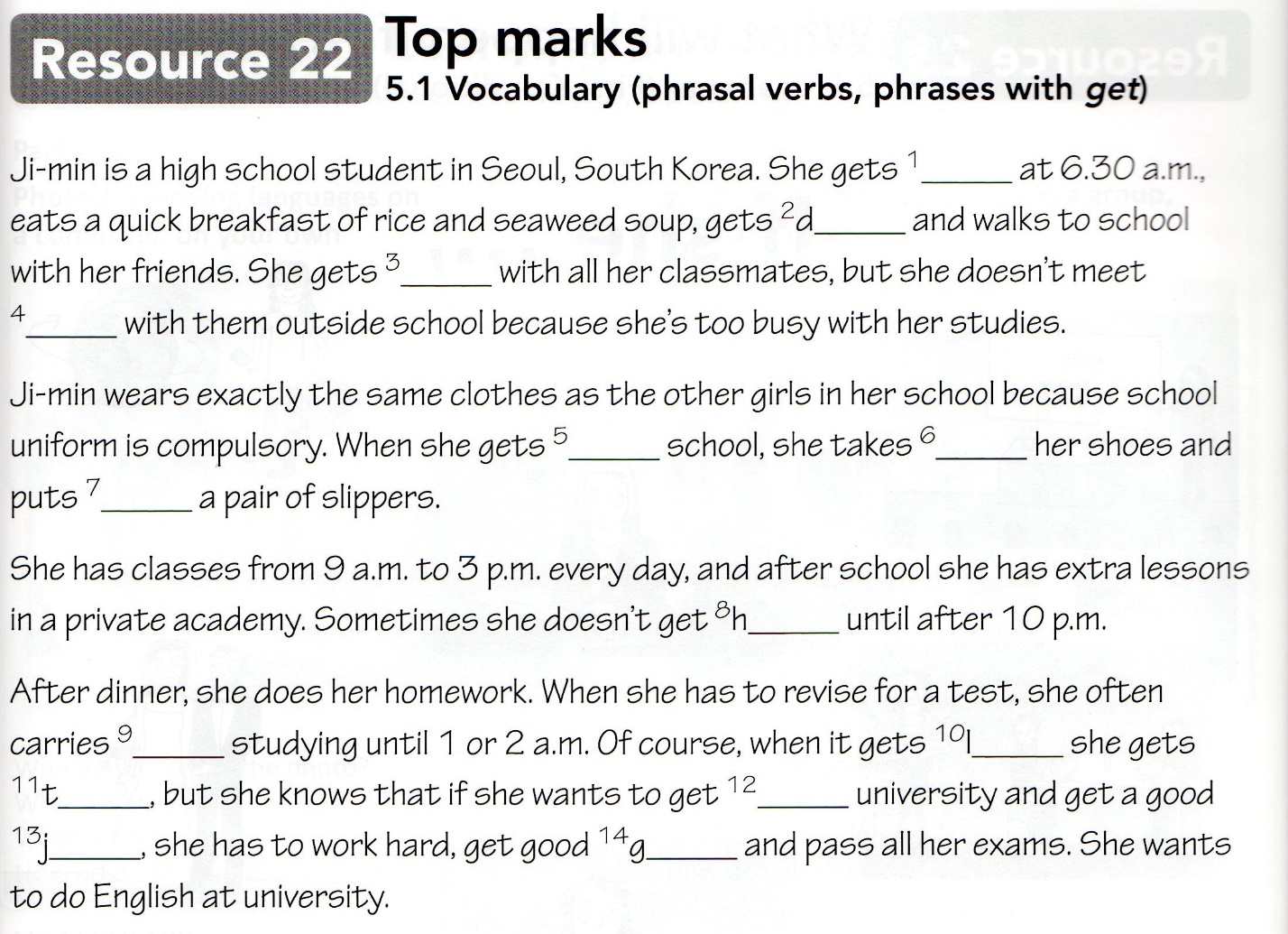 Crossword  Education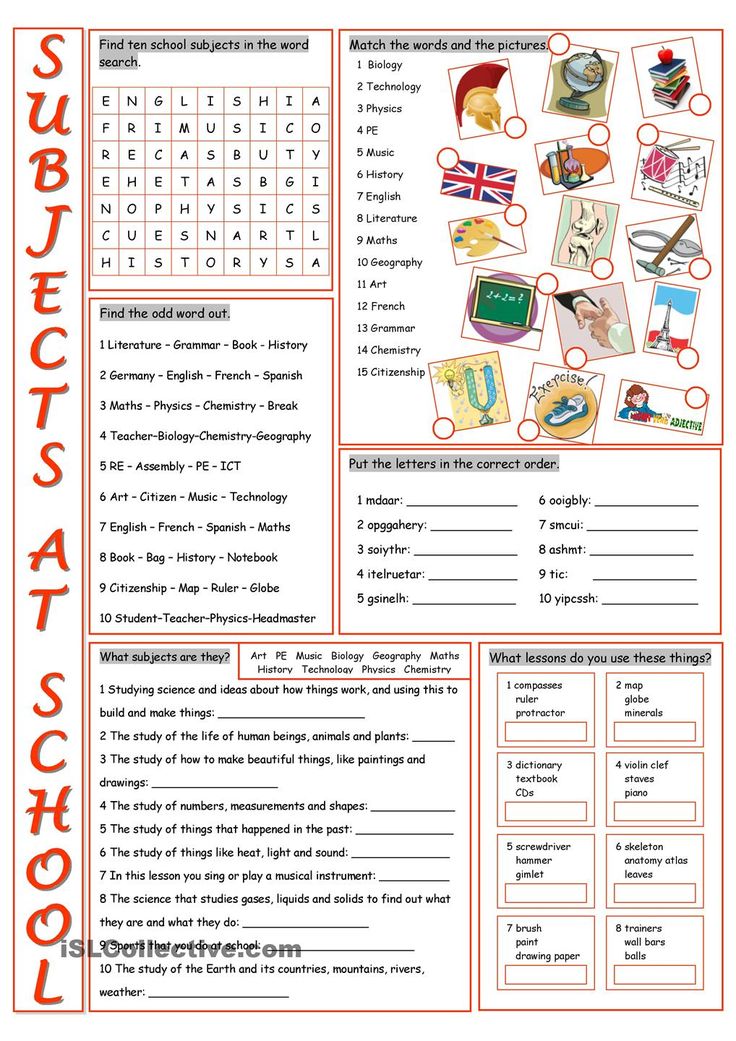 Приложение 3Education   Phrasal verbs   Phrases with get
Word families1 Complete the sentences with suitable words. The first letter of each word is given.0 The d i s c i p l i n e at my school is very strict, so it’s important not to break the rules.1 I wouldn’t like to have a u _ _ _ _ _ _ and have to wear the same clothes at school every day.2 You have to study Maths, English and IT at my school – they’re c _ _ _ _ _ _ _ _ _ subjects.3 What lesson is next on our t _ _ _ _ _ _ _ _ for this morning?4 Our teacher has asked us to m _ _ _ _ _ _ _ a long poem for homework, but I know I won’t remember it all!        /42 Match 1–4 with a–g to make sentences. There are two extra options.0 Tom is taking a	d1 Jack’s happy; he’s passed	      2 Maria is going to drop	      3 I want to leave	      4 Charlie decided to skip	      a the school gate.b music next term.c the schedule.d break from studying.e school and get a job.f yesterday’s lessons. g a difficult exam.        /43 Complete the sentences with the words and phrases in the box. There are two extra options.a place	better	dark		nervous		ready	rid	up0 Don is hoping to get a place at university to study Medicine.1 Fiona was ill last week, but she’s slowly getting            .2 I always get            before I take an exam.3 It’s getting            and I’ve got no lights on my bike.4 This laptop’s old and faulty, I should get            of it.Приложение 4Comfortable LivingPeople’s homes have changed enormously.They have certainly become much more comfortable nowadays with all modern conveniences.Very few people had these in their homes a hundred years ago.Now people can choose a place for living according to their preferences, demands and finances.Today it’s getting more and more popular to live on a housing estate – modern similar houses in the same area.A lot of people prefer to live in their own houses: they choose cottages in the countryside or a village.Nowadays many people are considered to be environmentally-friendly so they build eco-houses or live in bungalows.Big cities have very poor areas around them which are called slums, and a lot of people live there in very poor conditions.Modern building have all conditions necessary for living: electricity, central heating, running water, gas for cooking.But many people choose natural environment: houses made of stone and wood, with solar panels on roofs, drinking water from a nearby spring and a compost toilet. All these help to keep the planet green but people’s life becomes harder.People try to make their homes cosier and nicer.They decorate houses and flats with different items: curtains, carpets, posters, photos and pictures. Modern apartments are usually spacious, with equipped kitchens, large sitting rooms and balconies.My favourite place in our flat/house is …….. I like spending time there because ………….Probably I’d change it a bit and  add some ……In general, I think nowadays people live in quite comfortable conditions.Приложение 5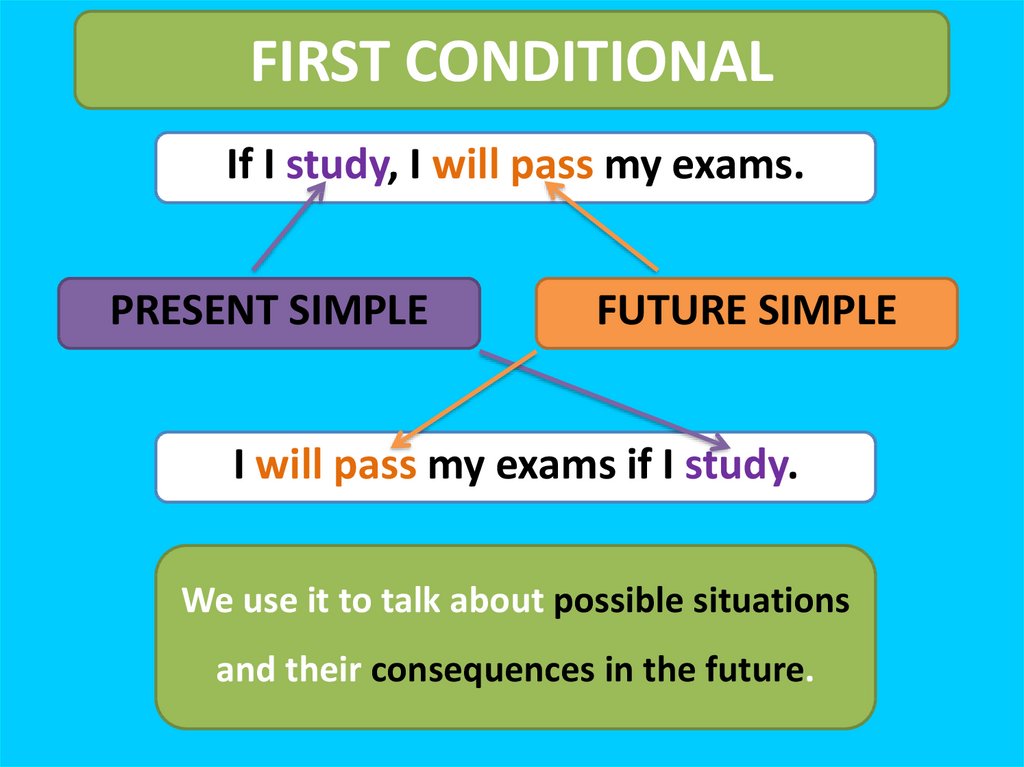 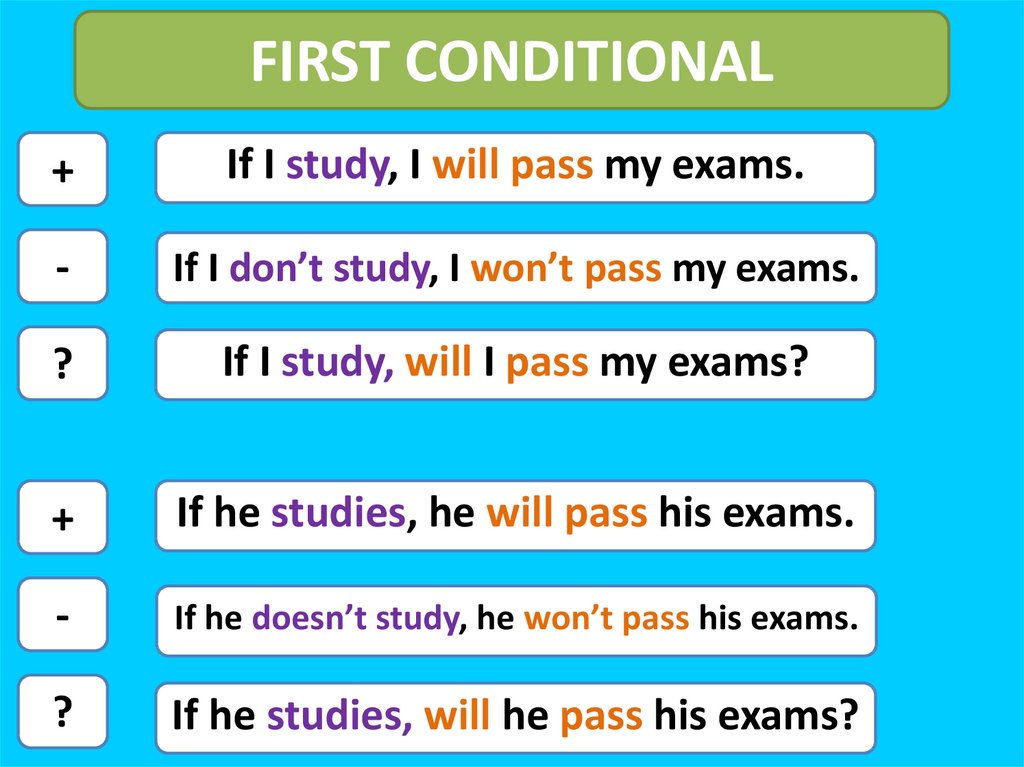 ДатаТемаНа урокеД.з.16.11Образование: повторение лексикиРабота с дополнительными материалами (Приложение 1, 2 )Сделать задания приложения 1 и 2  на оценку!!!16.11Устойчивые выражения: Word store 5C Уч. Word store 5C стр.11 (выписать все фразы в тетрадь с переводом, всего 20 фраз!)Стр.61 упр. 12 Раб.тетрадь стр. 56-57 (все задания до конца)Кроссворд – на оценку!!!19.11 Повторение раздела 1.1. Закрепление лексики Приложение 3 – на оценку !!!20.11Работа с экзаменационной темой Comfortable Living Приложение 4 (распечатать/переписать, разобрать)Тема!!!20.11.Первый тип условных предложений: теорияУч.стр.62 упр.1,3, 4+ схема (Приложение 5, переписать в тетрадь) Раб.тетрадь стр.58 упр.1,2 + правила учить